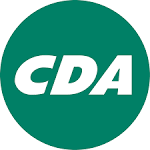 Klankbordgroep CDA Medemblik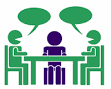 Rapport: EenzaamheidKorte samenvatting klankbordgroep onderwerp ‘Eenzaamheid’AlgemeenEenzaamheid is een begrip dat door een ieder anders ervaren en geïnterpreteerd wordt. Daarnaast is eenzaamheid niet alleen beperkt tot ouderen. Ook jongeren hebben met eenzaamheid te maken. De klankbordgroep van het CDA heeft binnen de gemeente Medemblik verkend wat en op welke manier om gegaan wordt met eenzaamheid. SpecifiekGebleken is dat er voldoende activiteiten worden aangeboden voor mensen die te maken hebben met eenzaamheid. Met daarbij wel de opmerking dat de pijlen met name gericht zijn op ouderen. Voorts is een belangrijk punt hoe de activiteiten voldoende bekend gemaakt worden bij degenen die dat nodig hebben. Een rol hierbij speelt dat niet te achterhalen valt of daadwerkelijk ook de mensen bereikt worden, die je zou willen bereiken. Nu eenzaamheid moeilijk te ‘meten’ is. Ook is het voor sommigen een behoorlijke drempel om deel te nemen aan activiteiten. Hoe kun je deze drempel zo laag mogelijk krijgen? Aan de activiteiten kan vrijwillig worden deelgenomen. En daarbij vinden sommigen het juist prima om ‘eenzaam’ te zijn, zij zijn graag op zichzelf. Er zijn diverse organisaties actief binnen gemeente Medemblik, waarbij eenzaamheid ook een van de drijfveren is voor het organiseren van activiteiten. De klankbordgroep heeft ook naar een aantal van deze organisaties gekeken (zie de bijlage  ‘Kernpunten organisaties’  voor een kort overzicht per organisatie). Hieruit volgt ons inziens dat de opzet van de wijkteams de beste opzet is om eenzaamheid te bestrijden. Daarnaast is de opzet van de hulpdienst in Onderdijk, oud en jong helpen elkaar in de wijk (zoals dat vroeger ook gedaan werd) in basis een hele effectieve manier om elkaar te helpen.ConclusieConcluderend is de klankbordgroep van mening dat er voldoende activiteiten georganiseerd worden, echter vraag is of iedereen bereikt wordt. Waarbij een belangrijk punt dat meespeelt is dat eenzaamheid een moeilijk te definiëren en te meten begrip is.AdviesHet zichtbaar maken van de verschillende organisatie en wat er wordt georganiseerd zou kunnen bijdragen aan een betere bereikbaarheid van de eenzamen onder ons. Dit zou goed gerealiseerd kunnen worden door onder meer zichtbaarheid (snel vindbaar) op de website van de gemeente Medemblik. Voorts is het van belang dat de verschillende organisaties voldoende financieel ondersteund blijven. Als dit niet gebeurt, worden de organisaties kwetsbaar en kan er onvoldoende worden georganiseerd, ook voor de groep eenzamen.Klankbordgroep CDA, februari 2016Monitor Sociaal Domein MedemblikOnderdijk voor ElkaarDe Actieve SeniorenZomeractiviteiten, ZomerPlusSociale wijkteamsVier het levenWijkteam AndijkParlan, jeugd en opvoedhulpEenzaamheidNaam organisatieMonitor Sociaal Domein MedemblikEenzaamheidHoe georganiseerdEenzaamheidWelke doelgroepDe gehele bevolkingEenzaamheidFinanciële zakenEenzaamheidKorte beschrijving activiteitenEenzaamheidWat doet de organisatie specifiek m.b.t. eenzaamheidEenzaamheidEventuele opmerkingenZoals de naam al aangeeft is het monitor van hoe de situatie is per kern binnen de gemeente Medemblik op het gebied van participatie, sociale cohesie, zorg en welzijn, werk en inkomen van de bewoners.Hier vinden we geen opsomming van activiteiten betreffende eenzaamheid.Ingevuld doorCees de VriesAfgestemd/gesproken met (indien relevant)nvtEenzaamheidNaam organisatieOnderdijk voor ElkaarEenzaamheidHoe georganiseerdGroep van 20 vrijwilligersEenzaamheidWelke doelgroepDorpsbewonersEenzaamheidFinanciële zakenGeenEenzaamheidKorte beschrijving activiteitenEen groep vrijwilligers verricht op verzoek allerlei hand en spandiensten aan de bewoners zoals hond uitlaten, ritje ziekenhuis, samen koken en eten, gras maaien, boodschappen doen, langs komen voor de gezelligheid enz.EenzaamheidWat doet de organisatie specifiek m.b.t. eenzaamheidBezoekt ook mensen voor een praatje of gaan met ze eten.EenzaamheidEventuele opmerkingenDe vrijwilligers gaan niet actief op pad maar doen de activiteiten op verzoek.De organisatie lijkt op wonen plus in Andijk maar komt ook langs voor de gezelligheid.Ingevuld doorCees de VriesAfgestemd/gesproken met (indien relevant)nvtEenzaamheidNaam organisatieDe Actieve SeniorenEenzaamheidHoe georganiseerdStichting, samenwerking ouderenbondenEenzaamheidWelke doelgroepSenioren in Medemblik vanaf 55 jrEenzaamheidFinanciële zakenEenzaamheidKorte beschrijving activiteitenOrganiseren sportieve, culturele en educatieve activiteitenZoals gym, zwemmen, koersbal, Engelse les, computerles,Schilderen enz.EenzaamheidWat doet de organisatie specifiek m.b.t. eenzaamheidMaatschappelijke participatie verhogen en daarmeeIsolement doorbreken/voorkomen.EenzaamheidEventuele opmerkingenDe stichting stuurt aan maar organiseert niet zelf.Dit is een overkoepelende organisatie die verschillende activiteiten aanstuurt.De activiteiten zijn toegankelijk voor mensen vanaf 50 jaar en vinden plaats op 7 a 8 locaties. Het is heel divers, op sportief, creatief en sociaal gebied, totaal zo'n 21 activiteiten  Er is gemeentelijke subsidie en de deelnemers betalen een kleine bijdrage. Per week zijn er zo'n 500 deelnemers (er zijn mensen die meerdere activiteiten doen, bijv zwemmen en kaarten maken)Per activiteit is er een coördinator die contact heeft met deelnemers en bestuur. Als iemand bijv langdurig afwezig is wordt dit doorgegeven. Het bestuur bezoekt ook zeker 2x per jaar de activiteiten.Dit n.a.v. een gesprekje met Mevr Bot-Hoedjes.Ingevuld doorMariëtteAfgestemd/gesproken met (indien relevant)Eventueel contactpers: Lia BotEenzaamheidNaam organisatieZomeractiviteiten, ZomerPlusEenzaamheidHoe georganiseerdOnderdeel WonenPlusEenzaamheidWelke doelgroepSenioren vanaf 55 jr in gemeente MedemblikEenzaamheidFinanciële zakenKleine eigen bijdrage, subsidie gemeenteEenzaamheidKorte beschrijving activiteiten Organiseren activiteiten in zomermaanden zoals schuitentocht,Sociaal eetcafe, bowlen, midgetgolfEenzaamheidWat doet de organisatie specifiek m.b.t. eenzaamheidIn zomermaanden familie op vakantie dus door de activiteiten toch contactenEenzaamheidEventuele opmerkingenIngevuld doorMariétteAfgestemd/gesproken met (indien relevant)Eventueel contactpers Riet WapenaarEenzaamheidNaam organisatieSociale wijkteamsEenzaamheidHoe georganiseerdVanuit WMO gemeente MedemblikEenzaamheidWelke doelgroep0 – 100 jaarEenzaamheidFinanciële zakenFinanciering  d.m.v. subsidie van provincieEenzaamheidKorte beschrijving activiteitenHet wijkteam is de verbindende schakel tussen de inwoner en het lokale zorgaanbod. Het wijkteam heeft geen balie of fysiek inlooppunt. Er wordt gebruik gemaakt van de bestaande faciliteiten van de wijk. Daarnaast heeft het wijkteam een signalerende functie en schaalt op naar het Team sociaal domein bij complexe vragen. Deze professionals van het wijkteam spelen een doorslaggevende rol bij het doorgeleiden naar zorg. Zij signaleren problematiek, werken preventief en outreachend en helpen inwoners bij het zetten van de stap naar zorg. Het scala aan professionals dat signaleert en verwijst is groot.  Het wijkteam biedt zelf een aanbod vanuit de eerstelijnszorg bij enkelvoudige vragen. Daarnaast verwijzen zij ook door naar andere algemene voorzieningen in de wijk. Bij meervoudige of complexe vragen wordt doorverwezen naar het Team sociaal domein.3”EenzaamheidWat doet de organisatie specifiek m.b.t. eenzaamheidNiet specifiek benoemdEenzaamheidEventuele opmerkingenIngevuld doorCees de VriesAfgestemd/gesproken met (indien relevant)nvtEenzaamheidNaam organisatieVier het levenEenzaamheidHoe georganiseerdStichting Vier Het Leven heeft geen winstoogmerk en is voor de realisatie van haar activiteiten afhankelijk van de bijdragen van derden.EenzaamheidWelke doelgroepOuderenEenzaamheidFinanciële zakenStichting Vier Het Leven heeft geen winstoogmerk en is voor de realisatie van haar activiteiten afhankelijk van de bijdragen van derden. Deelnemende ouderen betalen slechts een deel van de arrangementskosten. Zo houden we het betaalbaar.  Onbetaalbare hulp
Als we de coördinatiekosten, het vervoer, de begeleiding, entree en consumpties volledig zouden doorberekenen aan onze gastouderen, zouden de arrangementen twee keer zo duur worden. Daarmee zouden we een grote groep ouderen uitsluiten.Dankzij de bijdragen van onze donateurs, culturele partners en vrijwilligers kan Vier het Leven haar missie vervullen. Samen maken zij het mogelijk dat inmiddels meer dan tienduizend ouderen in Nederland op stap kunnen.Kosten en baten ongeveer 1.500.000,- per jaarEenzaamheidKorte beschrijving activiteitenStichting Vier het Leven organiseert film-, theater- en concertbezoeken voor ouderenEenzaamheidWat doet de organisatie specifiek m.b.t. eenzaamheidOrganisatie organiseert 60.000 uitjes voor eenzame seniorenEenzaamheidEventuele opmerkingen1500 vrijwilligers. Actief in 120 gemeentes.Website: www.4hetleven.nlEenzaamheidIngevuld doorCees de VriesAfgestemd/gesproken met (indien relevant)nvtEenzaamheidNaam organisatieWijkteam AndijkEenzaamheidHoe georganiseerdHet betreft een samenwerking tussen Wijkteam Andijk zorgverzekeraar VGZ/Unive en het Zorgkantoor NHN.OpbouwwerkerConsulent Wmo/WebJongerenwerkerWelzijnsplein/ Centrum jeugd en gezinMaatschappelijk werkerZichtbare schakel/ WijkverpleegkundigeWoonconsulentEenzaamheidWelke doelgroepHet heeft een zeer brede doelgroep. Eigenlijk iedereen die een hulpvraag heeft. Gericht op zorg en welzijnEenzaamheidFinanciële zakenEenzaamheidKorte beschrijving activiteitenHet Wijkteam Andijk is er voor zorg- en welzijnsvragen. Vanuit de eigen buurt gaat het Wijkteam Andijk samen op zoek naar een oplossing of antwoord op een probleem of vraag.Richt zich op eenvoudige hulpvragen van burgers in samenhang en dicht bij de burger te (laten) beantwoorden.Zelfredzaamheid en participatie van cliënten en burgers stimuleren.Het organiseren van preventie, signaleren en doorverwijzen.EenzaamheidWat doet de organisatie specifiek m.b.t. eenzaamheidHet is een vraag gestuurde organisatie. Er is niet specifiek aandacht voor eenzaamheid als thema.EenzaamheidEventuele opmerkingenHet Wijkteam heeft o.a. een signalerende functie en wordt hierin gevoed door signalen uit de omgeving. In de wijk hebben we vanuit de gemeente o.a. een opbouwmedewerkster. Mocht er een signaal zijn van eenzaamheid zijn dan kan zij onderzoeken wat nodig is om deze ongewenste situatie om te draaien. Doorgaans wordt hier een aanmelding van gedaan die dan opgepakt wordt. De medewerkers zijn in dienst bij de gemeente Medemblik en sluiten aan bij de lokale partners in de Wijken.Ingevuld doorRoxanne MiddelAfgestemd/gesproken met (indien relevant)nvtEenzaamheidNaam organisatieParlan, jeugd en opvoedhulpEenzaamheidHoe georganiseerdRegionaal, kop van Noord Holland en Texel. (Regio Westfriesland)EenzaamheidWelke doelgroepKinderenEenzaamheidFinanciële zakenBetaald door overheidEenzaamheidKorte beschrijving activiteitenBiedt hulp voor verschillende zorgaanvragen met verwijzing naar dokter. School of andere instanties.EenzaamheidWat doet de organisatie specifiek m.b.t. eenzaamheidGesprekken voerenEenzaamheidEventuele opmerkingenDoor aangepaste financiering, verantwoordelijkheid van naar gemeente vreest Parlan voor een budget tekort.Ingevuld doorHansAfgestemd/gesproken met (indien relevant)Dhr. Wil van der Brink 0621517229